Załącznik nr 3 doProcedury ZSZ – 03 Nadzór nad dokumentacją i zapisamiZałącznik nr 3 doProcedury ZSZ – 03 Nadzór nad dokumentacją i zapisami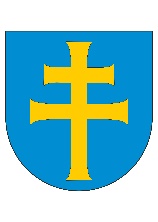 Starostwo Powiatowe w Kielcachul. Wrzosowa 44, 25-211 Kielcetel. 41 200 12 00fax. 41 200 12 10www.powiat.kielce.ple-mail: starostwo@powiat.kielce.plKarta Opisu Usługi EK – I – 7Karta Opisu Usługi EK – I – 7Wykreślenie szkół i placówek niepublicznych z ewidencji prowadzonej przez Starostę KieleckiegoWykreślenie szkół i placówek niepublicznych z ewidencji prowadzonej przez Starostę KieleckiegoPodstawa prawna wykonywania usługi:Art. 169 ustawy z dnia 14 grudnia 2016 roku Prawo oświatowe.Art. 104 ustawy z dnia 14 czerwca 1960 roku Kodeks postępowania administracyjnego.Podstawa prawna wykonywania usługi:Art. 169 ustawy z dnia 14 grudnia 2016 roku Prawo oświatowe.Art. 104 ustawy z dnia 14 czerwca 1960 roku Kodeks postępowania administracyjnego.Wymagane dokumenty:Wniosek o wykreślenie szkoły lub placówki niepublicznej z ewidencji prowadzonej przez Starostę Kieleckiego             (druk EK-I-7/1) dostępny w Biurze Obsługi Klienta oraz Biuletynie Informacji Publicznej na stronie bip.powiat.kielce.pl.Wymagane dokumenty:Wniosek o wykreślenie szkoły lub placówki niepublicznej z ewidencji prowadzonej przez Starostę Kieleckiego             (druk EK-I-7/1) dostępny w Biurze Obsługi Klienta oraz Biuletynie Informacji Publicznej na stronie bip.powiat.kielce.pl.Opłaty:BrakOpłaty:BrakMiejsce załatwienia sprawy:Wydział Edukacji, Kultury, Sportu i TurystykiReferat Edukacjiul. Wrzosowa 44, 25-211 Kielcetel. 41 200 15 95Miejsce załatwienia sprawy:Wydział Edukacji, Kultury, Sportu i TurystykiReferat Edukacjiul. Wrzosowa 44, 25-211 Kielcetel. 41 200 15 95Termin i sposób załatwienia sprawyWykreślenie z ewidencji następuje w drodze decyzji, w terminie określonym w decyzji i jest równoznaczne
 z likwidacją szkoły lub placówki (art. 169 ust. 2 ustawy Prawo oświatowe). Termin załatwienia sprawy: nie później niż w ciągu dwóch miesięcy od dnia wszczęcia postępowania           (art. 35 § 3 ustawy Kodeks postępowania administracyjnego)Termin i sposób załatwienia sprawyWykreślenie z ewidencji następuje w drodze decyzji, w terminie określonym w decyzji i jest równoznaczne
 z likwidacją szkoły lub placówki (art. 169 ust. 2 ustawy Prawo oświatowe). Termin załatwienia sprawy: nie później niż w ciągu dwóch miesięcy od dnia wszczęcia postępowania           (art. 35 § 3 ustawy Kodeks postępowania administracyjnego)Tryb odwoławczy: Od decyzji służy odwołanie do Świętokrzyskiego Kuratora Oświaty za pośrednictwem Starosty Kieleckiego w terminie     14 dni od otrzymania decyzji.Tryb odwoławczy: Od decyzji służy odwołanie do Świętokrzyskiego Kuratora Oświaty za pośrednictwem Starosty Kieleckiego w terminie     14 dni od otrzymania decyzji.Uwagi:Wpis do ewidencji podlega wykreśleniu w następujących przypadkach:niepodjęcia działalności przez szkołę lub placówkę w terminie wskazanym w zgłoszeniu do ewidencji,prawomocnego orzeczenia sądu zakazującego osobie fizycznej, prowadzącej szkołę lub placówkę, prowadzenia      działalności oświatowej,stwierdzenia, w trybie nadzoru pedagogicznego, że działalność szkoły lub placówki lub organu prowadzącego tę      szkołę lub placówkę jest niezgodna z przepisami ustawy Prawo oświatowe, wydanymi na jej podstawie          rozporządzeniami lub statutem, w szczególności:  – nie jest wypełnione zobowiązanie, o którym mowa art. 168 ust. 4 pkt 6,  – nie są spełnione warunki funkcjonowania szkoły określone zgodnie z art. 178 ust. 4,–                  – jeżeli szkoła lub placówka lub osoba prowadząca szkołę lub placówkę w wyznaczonym terminie nie zastosowała               się do polecenia organu sprawującego nadzór pedagogiczny, o którym mowa w art. 180 ust. 2,dokonania wpisu z naruszeniem prawa,zaprzestania działalności przez szkołę lub placówkę przez okres dłuższy niż trzy miesiące,niezrealizowania przez osobę prowadzącą szkołę lub placówkę polecenia, o którym mowa w art. 180 ust 3.Uwagi:Wpis do ewidencji podlega wykreśleniu w następujących przypadkach:niepodjęcia działalności przez szkołę lub placówkę w terminie wskazanym w zgłoszeniu do ewidencji,prawomocnego orzeczenia sądu zakazującego osobie fizycznej, prowadzącej szkołę lub placówkę, prowadzenia      działalności oświatowej,stwierdzenia, w trybie nadzoru pedagogicznego, że działalność szkoły lub placówki lub organu prowadzącego tę      szkołę lub placówkę jest niezgodna z przepisami ustawy Prawo oświatowe, wydanymi na jej podstawie          rozporządzeniami lub statutem, w szczególności:  – nie jest wypełnione zobowiązanie, o którym mowa art. 168 ust. 4 pkt 6,  – nie są spełnione warunki funkcjonowania szkoły określone zgodnie z art. 178 ust. 4,–                  – jeżeli szkoła lub placówka lub osoba prowadząca szkołę lub placówkę w wyznaczonym terminie nie zastosowała               się do polecenia organu sprawującego nadzór pedagogiczny, o którym mowa w art. 180 ust. 2,dokonania wpisu z naruszeniem prawa,zaprzestania działalności przez szkołę lub placówkę przez okres dłuższy niż trzy miesiące,niezrealizowania przez osobę prowadzącą szkołę lub placówkę polecenia, o którym mowa w art. 180 ust 3.